Об утверждении перечня ярмарок, планируемых к проведению в 2024 году на территории Порецкого муниципального округа Чувашской Республики          В соответствии с постановлением Кабинета Министров Чувашской Республики от 26 августа 2010 г. № 277 «Об утверждении Порядка организации ярмарок на территории   Чувашской   Республики   и  продажи  товаров  (выполнения  работ,  оказания  услуг)  на них»,   администрация    Порецкого   муниципального   округа   Чувашской   Республики   п о с т а н о в л я е т:            1. Утвердить Перечень ярмарок, планируемых к проведению в 2024 году на территории Порецкого муниципального округа Чувашской Республики, согласно приложению к настоящему постановлению.2. Контроль за выполнением настоящего постановления возложить на отдел экономики и инвестиционной деятельности администрации Порецкого муниципального округа Чувашской Республики. 3. Настоящее постановление разместить на официальном сайте Порецкого муниципального округа в информационно-телекоммуникационной сети «Интернет» и опубликовать в периодическом печатном издании «Вестник Поречья» Порецкого муниципального округа Чувашской Республики.4. Постановление вступает в силу со дня его подписания.Глава Порецкого муниципального округа                                                               Е.В. Лебедев                                                                    Приложение к постановлению администрации  Порецкого муниципального округа Чувашской                                                                                                                                           Республики от 30.11.2023  № 754Переченьярмарок, планируемых к  проведению в 2024 годуна территории Порецкого муниципального округа Чувашской Республики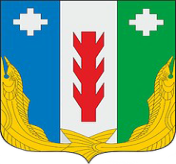 Администрация Порецкого муниципального округа Чувашской РеспубликиПОСТАНОВЛЕНИЕ30.11.2023  № 754с. ПорецкоеЧăваш РеспубликинПăрачкав муниципалитет округӗн администрацийĕЙЫШĂНУ30.11.2023  № 754Пăрачкав сали№ п/ пОрганизатор ярмарки(наименование, ИНН, юридический адрес)Место проведения ярмарки (адрес)Специализация ярмаркиПериодичность проведения ярмаркиСроки организации ярмарки1234561ООО «Заготконтора Порецкого райпо», ИНН 2113003038, 429020, Чувашская Республика, Порецкий муниципальный округ, с. Порецкое, ул. 1-ПятилеткиЧувашская Республика, Порецкий муниципальный округ, с. Порецкое, ул. Кооперативная, д.19Ярмарка  выходного дня – универсальнаяЯрмарка - УниверсальнаяВоскресенье                         с 5:00 ч. до 15:00 ч.Понедельник - пятница                с 9:00 ч. до 13:00 ч.с 1 января 2024 г. по 31 декабря 2024 г.с 1 января 2024 г. по 31 декабря 2024 г.2ОАО «Порецкий рынок», ИНН 2113004507, 429020, Чувашская Республика, Порецкий муниципальный округ, с. Порецкое, ул. Кооперативная, д.73Чувашская Республика, Порецкий муниципальный округ, с. Порецкое,ул. Кооперативная        Ярмарка  выходного дня – универсальнаяВоскресенье с 6:00 ч. до 14:00 ч.с 1 января 2024 г. по 31 декабря 2024 г.